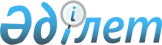 Об использовании участка автомобильной дороги республиканского значения Тараз – Кайнар на платной основеПриказ и.о. Министра индустрии и инфраструктурного развития Республики Казахстан от 10 ноября 2021 года № 581. Зарегистрирован в Министерстве юстиции Республики Казахстан 11 ноября 2021 года № 25114.
      В соответствии с подпунктом 29) пункта 2 статьи 12 Закона Республики Казахстан "Об автомобильных дорогах" ПРИКАЗЫВАЮ:
      1. Установить, что:
      1) участок Тараз – Кайнар километр (далее – км) 238+000 – км 475+525 автомобильной дороги общего пользования республиканского значения I-б категории граница Республики Узбекистан (на Ташкент) – Шымкент – Тараз – Алматы – Хоргос через Кокпек, Коктал, Кайнар (с подъездами к границе Республики Казахстан и обходами Тараз, Кулан, перевал Кордай) (далее – платная дорога (участок)) используется на платной основе;
      2) проезд может осуществляться по альтернативной дороге: участок Тараз – Акколь автомобильной дороги областного значения Тараз – Аса – Акколь – Саудакент, автомобильная дорога областного значения Акколь – Ойык – Уланбель, участок Уланбель – Бирлик автомобильной дороги областного значения Бирлик – Мойынкум – Уланбель – Шыганак, участок Бирлик – Шу автомобильной дороги Мерке – Бурылбайтал, автомобильная дорога республиканского значения Шу – Кайнар;
      3) начальный пункт платной дороги (участка) – км 238+000, конечный пункт платной дороги (участка) – км 475+525;
      4) перечень пересечений платной дороги (участка) с другими автомобильными дорогами и примыканий к другим автомобильным дорогам согласно приложению 1 к настоящему приказу;
      5) техническая классификация платной дороги (участка) – категория I-б, основные параметры платной дороги (участка):
      ширина полосы проезда по автомобильной дороге – не менее 3,75 метра;
      количество полос движения по автомобильной дороге – 4 полосы в обоих направлениях;
      6) протяженность платной дороги (участка) – 237 км 525 метров;
      7) ставки платы за проезд по платной автомобильной дороге (участку) определяются согласно приложению 2 к настоящему приказу;
      8) перечень прилегающих населенных пунктов, не имеющих альтернативного проезда по другой автомобильной дороге, согласно приложению 3 к настоящему приказу;
      9) срок использования платной дороги (участка) на платной основе – 20 лет.
      2. Комитету автомобильных дорог Министерства индустрии и инфраструктурного развития Республики Казахстан в установленном законодательством порядке обеспечить:
      1) государственную регистрацию настоящего приказа в Министерстве юстиции Республики Казахстан;
      2) размещение настоящего приказа на интернет-ресурсе Министерства индустрии и инфраструктурного развития Республики Казахстан.
      3. Контроль за исполнением настоящего приказа возложить на курирующего вице-министра индустрии и инфраструктурного развития Республики Казахстан.
      4. Настоящий приказ вводится в действие по истечении десяти календарных дней после дня его первого официального опубликования.
      "СОГЛАСОВАН"Министерство финансовРеспублики Казахстан
      "СОГЛАСОВАН"Министерство внутренних делРеспублики Казахстан Перечень пересечений платной дороги (участка) с другими автомобильными дорогами и примыканий к другим автомобильным дорогам Ставки платы за проезд по платной автомобильной дороге (участку)
      Сноска. Приложение 2 - в редакции приказа и.о. Министра транспорта РК от 15.09.2023 № 1 (вводится в действие по истечении десяти календарных дней после дня его первого официального опубликования).
      Участок "Тараз – Кайнар" км 238 – 475+525 автомобильной дороги общего пользования республиканского значения I-б категории "Алматы – Ташкент – Термез":
      месячный расчетный показатель (далее - МРП)
      1) абонентская плата - плата за проезд по платным участкам, установленная уполномоченным государственным органом в области автомобильных дорог, на определенный период времени для местных автотранспортных средств, зарегистрированных в населенных пунктах, прилегающих к платному участку при перемещении за пределами одного района в виде абонемента сроком на месяц или на год;
      2) абонентская плата устанавливается для местного автотранспорта в зависимости от типа автотранспортного средства и грузоподъемности. Предусматриваются следующие виды абонементов:
      на месяц (30 календарных дней):
      на год (365 календарных дней):
      3) зона – отрезок дороги платного участка, имеющий свою протяженность и определенную ставку платы за проезд в зависимости от грузоподъемности и типа автотранспортного средства;
      4) предварительная оплата – денежные средства, зачисленные пользователем на лицевой счет или на счет государственного регистрационного номерного знака автотранспортного средства до въезда на платный участок, сумма, которой достаточна для оплаты проезда;
      5) местный автотранспорт – автотранспортное средство, зарегистрированный в установленном порядке на административно-территориальной единице (район области), прилегающей к платному участку при перемещении за пределами одного района. Перечень прилегающих населенных пунктов, не имеющих альтернативного проезда по другой автомобильной дороге
					© 2012. РГП на ПХВ «Институт законодательства и правовой информации Республики Казахстан» Министерства юстиции Республики Казахстан
				
      исполняющий обязанностиМинистра индустрии и инфраструктурного развитияРеспублики Казахстан 

М. Карабаев
Приложение 1 к приказу
исполняющего обязанности
Министра индустрии и
инфраструктурного развития
Республики Казахстан
от 10 ноября 2021 года № 581
Адреса пересечений и примыканий км + метров
Наименование населенных пунктов по предназначенному пересечению и примыканию
Кордайский район
Кордайский район
км 237+175
транспортная развязка Кайнар (Благовещенка)
Шуский район
Шуский район
км 249+800
поселок Баласағұн
Меркенский район
Меркенский район
км 276
поселок Жауғаш батыр
км 307
поселок Аспара
км 311
поселок Ақермен
км 335+800
транспортная развязка Шу
км 347+500
транспортная развязка Мерке
км 351
поселок Ақтоган
км 351
поселок Казах-дихан
км 360
поселок Жанатурмыс
Т.Рыскуловский район
Т.Рыскуловский район
км 366
поселок Қазақ
км 367+523
транспортная развязка Қазақ
км 371
поселок Тасшолақ
км 373
поселок Қара-Қыстак
км 376
поселок Көк-Арық
км 377
поселок Еңбекші
км 379+555
транспортная развязка ст. Луговое
км 398+175
транспортная развязка Көкдөнен
км 408
поселок Юбилейный
км 410
поселок Алгабас
км 417
поселок Малдыбай
км 431
поселок Өрнек
км 435
поселок Акыртөбе
км 443
поселок Мақпал
Байзакский район
Байзакский район
км 461
поселок Ақшолақ
км 474
поселок Жібек жолыПриложение 2 к приказу
исполняющего обязанности
Министра индустрии
и инфраструктурного развития
Республики Казахстан
от 10 ноября 2021 года № 581
№ п/п
Зоны
Легковые автомобили
Автобусы до 16 мест и грузовые автомобили грузоподъемностью до 2,5 тонны (далее - т)
Автобусы до 32 мест и грузовые автомобили грузоподъемностью до 5,5 т
Автобусы свыше 32 мест и грузовые автомобили грузоподъемностью автопоезда до 10 т
Грузовые автомобили грузоподъемностью от 10 т до 15 т
Грузовые автомобили грузоподъемностью свыше 15 т, в том числе с прицепами, седельные тягачи
1
2
3
4
5
6
7
8
1
км 475+525 - 453+550 (21 км 975 метров)
0,0070
0,0383
0,0765
0,1148
0,1530
0,1913
2
км 453+550 - 381+500 (72 км 50 метров)
0,0243
0,1252
0,2504
0,3757
0,5009
0,6261
3
км 381+500 - 352+800 (28 км 700 метров)
0,0104
0,0487
0,1009
0,1496
0,1983
0,2504
4
км 352+800 - 238+000 (114 км 800 метров)
0,0417
0,1983
0,4000
0,5983
0,8000
0,9983
5
Итого за весь маршрут в одном направлении (237 км 525 метров)
0,0835
0,4104
0,8278
1,2383
1,6522
2,0661
Тип автотранспортного средства
Длялегковых
Дляавтобусов до 16 мест и грузовые автомобили грузоподъемностью до 2,5 тонны (далее - т)
Дляавтобусов до 32 мест и грузовые автомобили грузоподъемностью до 5,5 т
Дляавтобусов свыше 32 мест и грузовые автомобили грузоподъемностью автопоезда до 10 т
Длягрузовых автомобили грузоподъемностью от 10 т до 15 т
Для грузовых автомобили грузоподъемностью свыше 15 т, в том числе с прицепами, седельные тягачи
1
2
3
4
5
6
7
Стоимость абонентской платы
не предусмотрен
2 МРП
4 МРП
6 МРП
8 МРП
10 МРП
Тип автотранспортного средства
Длялегковых
для Автобусов до 16 мест и грузовые автомобили грузоподъемностью до 2,5 т
для Автобусов до 32 мест и грузовые автомобили грузоподъемностью до 5,5 т
для Автобусов свыше 32 мест и грузовые автомобили грузоподъемностью автопоезда до 10 т
для Грузовых автомобилей грузоподъемностью от 10 т до 15 т
для Грузовых автомобилей грузоподъемностью свыше 15 т, в том числе с прицепами, седельные тягачи
1
2
3
4
5
6
7
Стоимость абонентской платы
1 МРП
20 МРП
40 МРП
60 МРП
80 МРП
100 МРППриложение 3 к приказу
№ п\п
Наименование населенного пункта
Меркенский район
Меркенский район
1
поселок Жауғаш батыр
2
поселок Аспара
3
поселок Ақермен
4
 поселок Ақтоган
5
 поселок Қазах-дихан
6
 поселок Жаңатұрмыс
Т.Рыскуловский район
Т.Рыскуловский район
7
 поселок Қазақ
8
 поселок Тасшолақ
9
 поселок Қара-Қыстак
10
 поселок Көк-Арық
11
 поселок Еңбекші
12
 поселок Юбилейный
13
поселок Алғабас
14
 поселок Малдыбай
15
 поселок Өрнек
16
 поселок Ақыртөбе
17
 поселок Мақпал
Байзакский район
Байзакский район
18
 поселок Ақшолақ